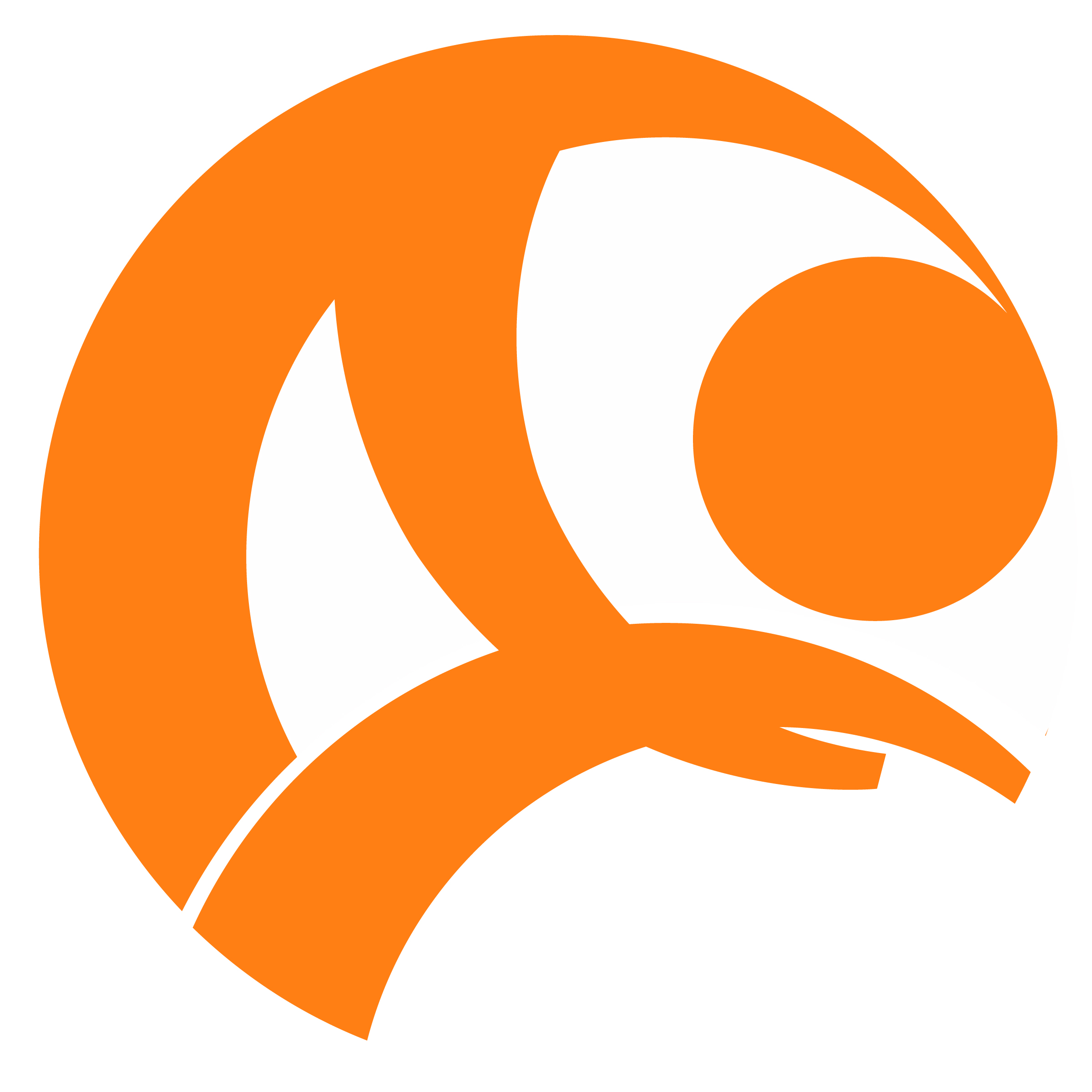 1132 Arcade Street, Saint Paul, MN  55106      Phone: 763-458-6804   Fax: 763-771-4204INFORMED CONSENTDear Patient:Every type of health care is associated with some risk of a potential problem. This includes Chiropractic health care. We want you to be informed about potential problems associated with Chiropractic health care before consenting to treatment. This is called informed consent.Chiropractic adjustments are the moving of bones with the doctor's hands or with the use of a machine. Usually those movements result in a “pop” or “click” sound and/or sensation in the area being adjusted. In this office we may use trained staff personnel to assist the doctor with portions of your consultation, examination, X-ray taking, traction, massage, therapy, exercise instruction, or other services.   STROKE: Stroke is the most serious potential problem associated with Chiropractic adjustments. Stroke means that a portion of the brain does not receive enough oxygen from the bloodstream. The result can be temporary or permanent dysfunction of the brain, or even death. Chiropractic adjustments have been associated with strokes that arise from the vertebral artery only. This is because the vertebral artery is actually found inside the neck vertebrae. Some types of neck adjustments may also potentially be related to vertebral artery strokes, but no one is certain. The most recent studies (Journal of the CCA. Vol. 37. No. 2 June, 1993) estimate that the incident of this type of stroke is 1 per every 3,000,000 upper neck adjustments.SOFT TISSUE INJURY: Soft tissues primarily refer to muscles and ligaments. Muscles move bones, and ligaments limit joint movement. Rarely a chiropractic adjustment, traction, massage therapy, and/ or therapeutic exercise may damage some muscle or ligament fibers. The result is a temporary increase in pain which may necessitate extra visits for resolution, but there are typically no long-term effects for the patient. This increase in pain is sometimes a temporary necessity in the treatment to provide and speed up long term healing. Examples of this are what is called petechiae and/or bruising, something your doctor can explain to you.RIB FRACTURES: The ribs are found only in the thoracic spine or middle back. They extend from your back to your front chest area. Rarely a chiropractic adjustment will crack a rib bone, and this is referred to as a fracture. This occurs only in patients who have weakened bones from such things as osteoporosis. Osteoporosis may be noted on your x-rays. We adjust all patients very carefully, especially those who have osteoporosis on their x-rays.SORENESS: It is possible that Chiropractic adjustments, traction, massage therapy, and or/ therapeutic exercise to result in an increase in soreness in the region being treated. This is nearly always a temporary symptom that occurs while your body is undergoing therapeutic change. It is not dangerous, and may vary according to your general health.OTHER PROBLEMS: There may be other problems or complications that can arise from Chiropractic care other than those noted above. These other problems or complications occur so rarely that it is not possible to anticipate and/or explain them all in advance of treatment.Chiropractic is a system of health care delivery, and therefore, as with any health care delivery system, we cannot promise a cure for any symptom, disease, or condition as a result of treatment in this office. We will always give you our best care, and, if results are not acceptable, we will refer you to another provider who may be better able to fulfill your needs.If you have any questions regarding the above information, please ask your doctor. When you have full understanding, please sign and date below.Patient’s Printed Name:__________________________________________Date:___________Patient’s/Guardian’s Signature:____________________________________Date:___________